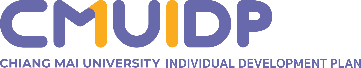 แบบฟอร์มการพัฒนาการดูงานนอกสถานที่ (Site Visit)ชื่อ-นามสกุล…………………………………………………..……………….......................................................................ตำแหน่ง………………………..…………………………….……สังกัด/ส่วนงาน……….....................................................หัวข้อการดูงาน .....................................................................................................................................สถานที่...................................................................................................................................................ระยะเวลา...............................................................................................................................................วิทยากร..................................................................................................................................................สรุปองความรู้ เนื้อหา สาระ จากการศึกษาดูงานนอกสถานที่ พอสังเขป................................................................................................................................................................................................................................................................................................................................................................................................................................................................................................................................................................................................................................................................................................................................................................................................................................................................................................................................................................................................................................................................................................................................................................................................................................................................................................................................ระบุประโยชน์ที่ได้รับ และการนำมาประยุกต์ใช้ตามภาระกิจงานหรือวิชาชีพ................................................................................................................................................................................................................................................................................................................................................................................................................................................................................................................................................................................................................................................................................................................................................................................................................................................................................................................................................................................................................................................................................................................................................................................................................................................................................................................................................................................................................................................................................................................................................................................................................................................................